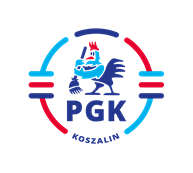 Koszalin, dnia 07.11.2023 r.Nr ogłoszenia : 2023/BZP 00467222/01  Nr referencyjny:   50/AP/2023Identyfikator postępowania: ocds-148610-74551ae6-7636-11ee-a60c-9ec5599dddc1INFORMACJA Z OTWARCIA OFERT  wymagana   art. 222 ust. 5 Ustawy z dnia 11 września 2019 r.                           Prawo zamówień publicznych (t.j. Dz.U. z 2023 r. poz. 1605 z późn. zm.), w postępowaniu  pn:                                              „Dostawa części ściernych do rozrywarki worków Matthiessen SRIII – K4 (ze stałymi nożami) o numerze seryjnym 150310 do Regionalnego Zakładu Odzysku Odpadów w Sianowie”.Otwarto ofertę złożoną przez następującego Wykonawcę:AGREX-ECO SP. Z O.O., UL. WYCZÓŁKI 44, 02-820 WARSZAWA Wynagrodzenie netto wyniesie: 31 527,64 zł netto słownie: trzydzieści jeden tysięcy pięćset dwadzieścia siedem złotych 64/100). Wynagrodzenie brutto wyniesie: 38 779,00 zł brutto (słownie: trzydzieści osiem tysięcy siedemset                        siedemdziesiąt dziewięć złotych 00/00).